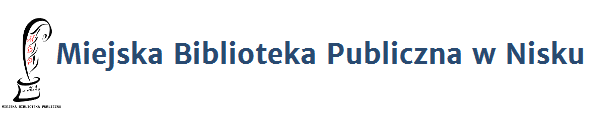 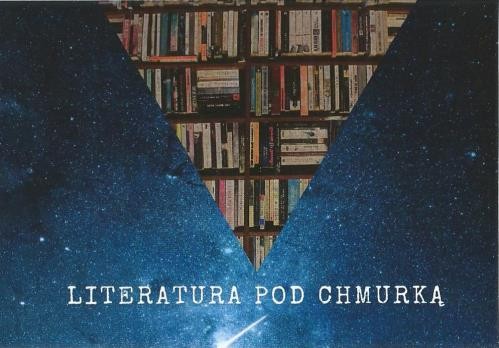 Karta zgłoszenia prezentacji* Właściwe zakreślićOrganizacja (jeśli dotyczy)Imię i nazwisko autoraAdres e-mailTelefonKategoria*:I (dla dzieci),II (dla młodzieży)III (dla dorosłych)Informacja o autorze:organizacje literackie, do których należy; najważniejsze osiągnięcia wydawnicze; najważniejsze nagrody literackieew. kilka słów o sobie i swojej twórczości